Stacja ,,Patriotyzm”W tym miesiącu podróżujemy do stacji pt. ,,Patriotyzm”. Tu poznajemy dwie ważne kobiety naszego regionu: Aleksandrę Piłsudzką – działaczkę niepodległościową i Barbarę Kolińską – uczestniczkę Powstania Warszawskiego. Zachęcam do wspólnej zabawy.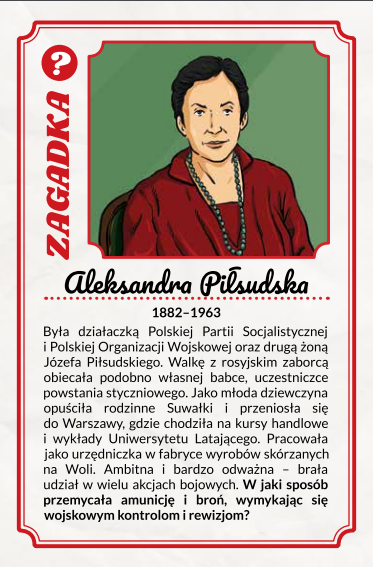 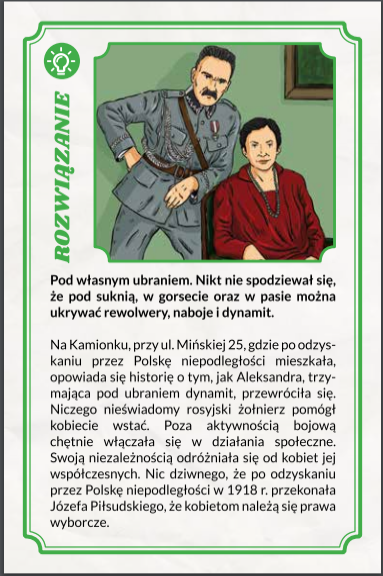 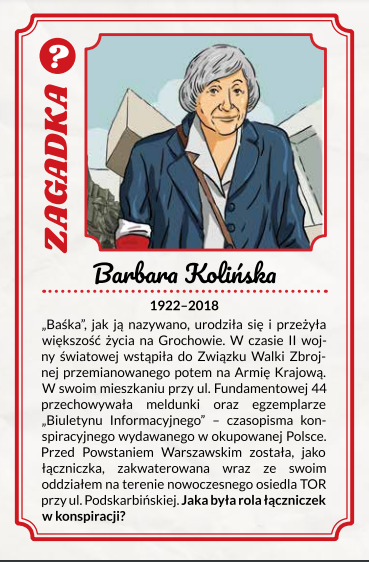 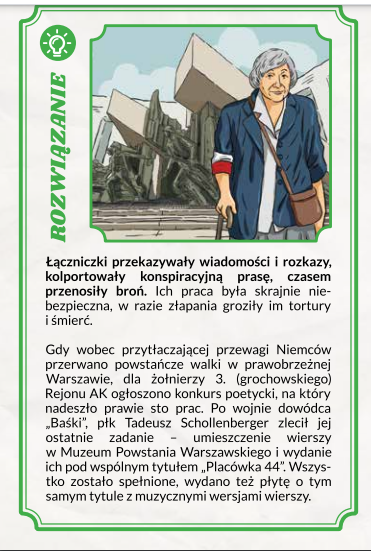 Monika Mazurwychowawca świetlicy